APPENDIX C: MCC REGISTRATION SCREENING TOOL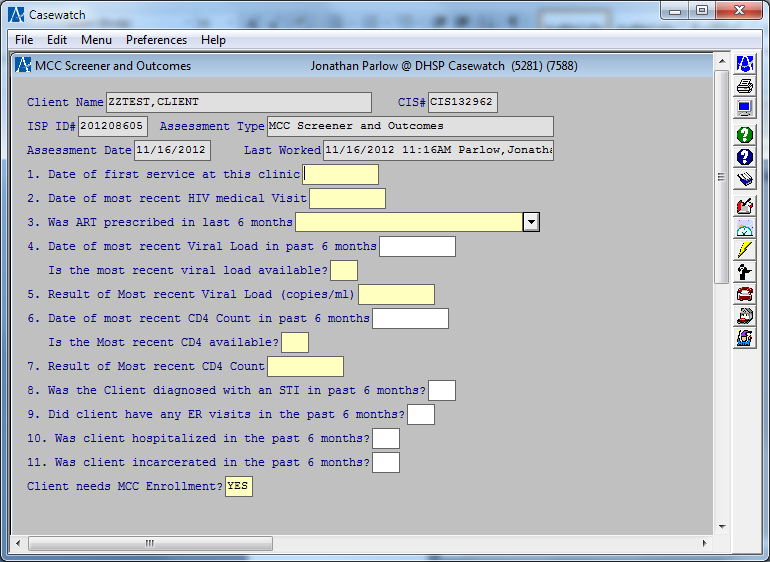 Data will be pulled over where applicable (#1-2, 4-7)“Client needs MCC Enrollment” field calculated based on answers and will indicate whether client in need of active MCC or not.  If client is in need of active MCC, “Tracking for Active MCC Clients” will be required within 30 days of the MCC Screener and Outcomes.